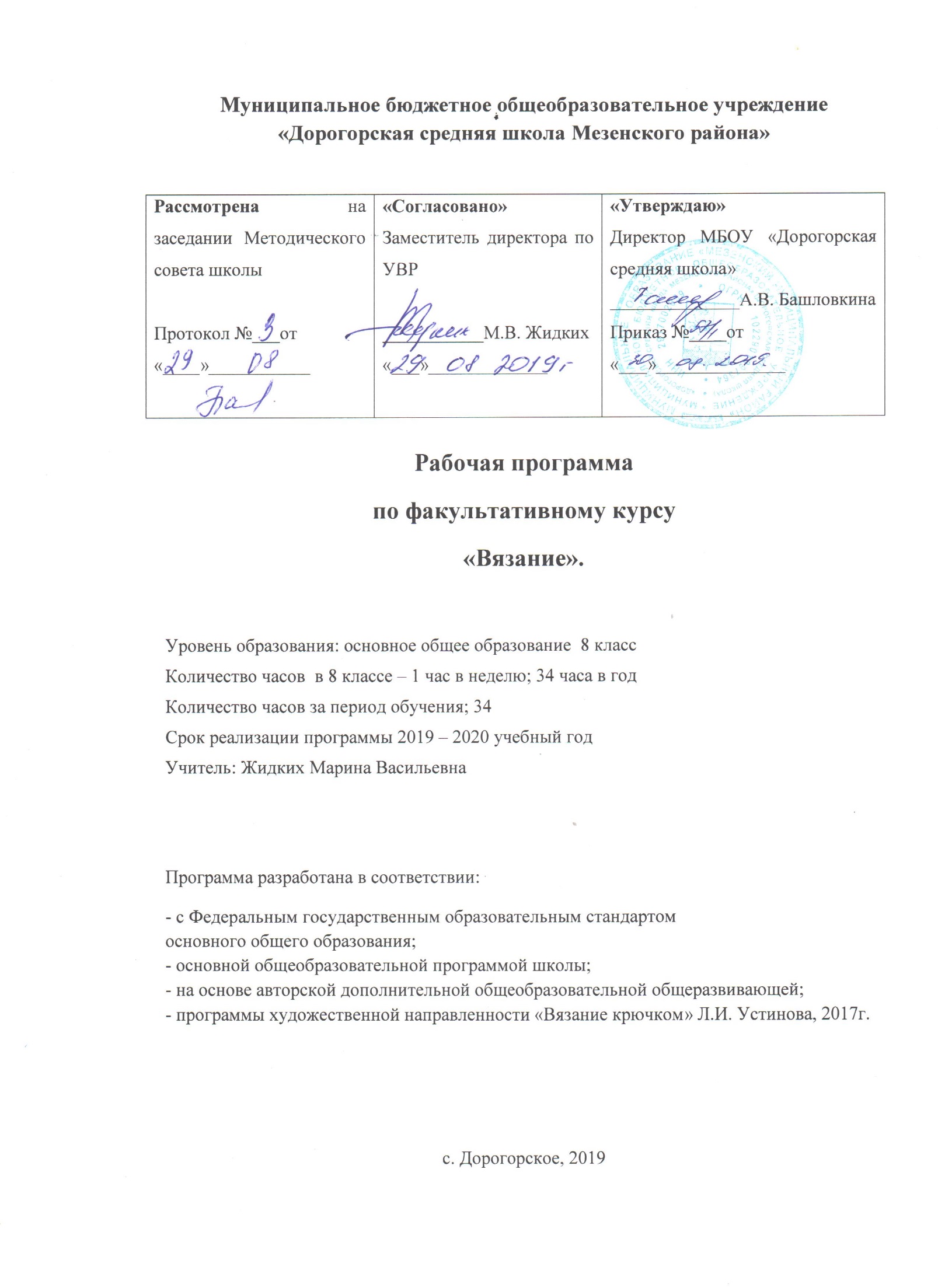 Пояснительная записка.  Программа по факультативному курсу «Вязание» предназначена для преподавания в общеобразовательном учреждени и является программой художественной направленности.  Программа «Вязание» ориентирована на самореализацию детей в одном из видов декоративно-прикладного творчества – вязании крючком, на побуждение к освоению знаний.  Вязание крючком способствует не только привитию, совершенствованию определенных трудовых навыков и умений, но и развитию творческих способностей детей, формированию общей культуры личности, эстетического вкуса. Актуальность. В современных условиях существуют потребность в формировании у детей целостной, самодостаточной личности, обладающей широким кругозором, запасом необходимых ценностных ориентиров, без которых невозможно гармоничное существование человека в окружающем мире. В ходе освоения такого вида деятельности как вязание, у обучающихся развивается механическая память, внимание, наглядно-образное мышление, прививается самостоятельность, формируются познавательные и коммуникативные умения и навыки. Программа «Вязание» предлагает посредством данного вида рукоделия овладение видами и техниками художественного вязания крючком. Для формирования гуманистического, духовного мировоззрения детей необходимо знакомство их с народным искусством, народными традициями семьи, особенностями быта и жизни людей предшествующих поколений. В процессе обучения воспитанники получают знания об используемых материалах и инструментах, подборе и сочетании цветовой гаммы изделий, приобретают умения и навыки владения различными способами вязания, создаются условия для реализации идей в изготовлении одежды, игрушек, украшений, предметов интерьера и т.д. Занятия вязанием привлекают детей результатами труда, помогают детям стать инициативными, творческими, последовательными, трудолюбивыми и аккуратными, снять внутреннее напряжение, накопившееся в течение дня. Закрепив ряд трудовых навыков, необходимых для вязания, освоив процесс подготовки, изготовления и отделки вязаного изделия, обучающиеся смогут и дальше заниматься самостоятельно данным видом рукоделия. Все это готовит ребёнка к жизни и труду, независимо от того какую профессию он выберет в дальнейшем.Цель программы: создать благоприятные организационно-педагогические условия для овладения практическими навыками художественного вязания крючком, для развития мотивации обучающихся к творчеству, успешной самореализации средствами вязания.В процессе достижения поставленной цели необходимо решать следующие задачи:предметныеовладеть основами техники вязания крючком;углублять и расширять знания об истории и развитии вязания крючком;формировать знания и умения по оформлению выполненной работы по основам композиции, цветоведения и материаловедения.метапредметныеразвивать образное и пространственное мышление, творческие способности, фантазию, наблюдательность;формировать эстетический и художественный вкус;развивать моторные навыки.личностныепрививать интерес к истокам народного творчества;воспитывать эстетическое отношение к действительности;формировать трудолюбие, самоконтроль, взаимопомощь при выполнении работ, усидчивость, терпение, умение довести начатое дело до конца;воспитывать экономичное отношение к используемым материалам, прививать основы культуры труда.Программа для факультативных занятий, рассчитана на год обучения 34 учебных занятия из расчёта 1 час в неделю.1 четверть: 9 часов;2 четверть: 7 часов;3 четверть: 10 часов;4 четверть: 8 часов.Учебно – тематический планДля 	оценки 	эффективности 	образовательной 	программы 	разработан 	оценочно результативный блок. Для оценки результативности используются следующие группы методов диагностики:  Информационно-констатирующие (анкеты, интервью, опросы, беседы, тесты, анализ документов).  Оценочные: экспертные оценки, независимые характеристики (отзывы родителей, учителей, зрителей), тесты. Поведенческие: наблюдения, специальные ситуации (ситуации свободного выбора). Продуктивные: анализ продуктивной деятельности, тесты, участие в конкурсах, праздниках, уровень подготовки выпускников.  Тестирование на начальном этапе обучения позволяет определить уровень готовности обучающегося к занятиям вязанием. В связи с этим особое значение имеют первые занятия, на которых педагог определяет степень усвоения материала, психофизические особенности детей, степень развития моторики. Обладание этими данными позволяет выстроить определенную схему работы с каждым обучающимся в отдельности. Одним из условий реализации процесса обучения является его гибкость, возможность варьирования программы. В ходе обучения дети могут выполнить изделия по своему выбору. Ожидаемые результаты Календарно-тематическое планированиеМатериально-техническое обеспечение №                  Название темыКоличество часов1Вводное занятие. Инструктаж ТБ. (1 час)1Раздел I. Основные приемы вязаниякрючком. (9 часов)Раздел I. Основные приемы вязаниякрючком. (9 часов)Раздел I. Основные приемы вязаниякрючком. (9 часов)2История возникновения вязания. Инструменты и материалы. Цепочка из воздушных петель. 13Полустолбики без накидаСтолбик без накида.Условные обозначения.14Полутолбики с накидом. Столбики с накидом. Условные обозначения.15Столбик с двумя накидами.Столбик с тремя накидами.Условные обозначения.16Понятие «раппорт». Правила чтения схем.17Узоры на основе столбиков и воздушных петель.18Ракушка. Ракушка на ножке.19Узоры на основе «ракушки» и «короны».110Оформление альбома с образцами вязания.1Раздел II. Сувениры к Новому году. (5 часов)Раздел II. Сувениры к Новому году. (5 часов)Раздел II. Сувениры к Новому году. (5 часов)11Символ года 2020 (зарисовка схем, подбор пряжи, расчет петель, вывязывание изделия).5Изготовление панно. (12часов)Изготовление панно. (12часов)Изготовление панно. (12часов)12Вывязывание элементов растительного орнамента. Подготовка основы декоративного панно: обтягивание картона тканью.213Ромашка, многослойный цветок.214Цветы с узкими лепестками, роза.215Листочки с зубчатым краем.216Листочки с ажурной серединой.217Сборка композиции2Раздел III. Выполнение индивидуальных работ (7 часов)Раздел III. Выполнение индивидуальных работ (7 часов)Раздел III. Выполнение индивидуальных работ (7 часов)18Вывязывание изделий по желанию детей.619Организация выставки лучших работ учащихся.1Итого:34Основные требования к знаниям и умениям обучающихся Основные требования к знаниям и умениям обучающихся Знать (теория) Уметь (практика) Правила безопасности труда и личной гигиены, правила планирования и организации труда.Строго соблюдать правила безопасности труда и  личной гигиены; организовывать рабочее место и поддерживать на нем порядок во время работы.  Термины, употребляемые при вязании крючком (воздушная петля, столбик без накида и с накидом, соединительный столбик и т.д.).Оформить готовое изделие, выполнить окончательную обработку готового изделия.  Условные 	обозначения, используемые в схемах.Зарисовать условные обозначения и вязать их.Разные техники вязания крючкомСамостоятельно изготавливать различные виды изделий (аналогичные изделиям по программе).№урокаТема урокаФорма урокаКоличество часовСрок проведенияОсновные виды деятельности обучающихся1Вводное занятие. Инструктаж ТБ.Теория104.09.Формирование готовности и способности обучающихся к саморазвитию и самообразованию.Раздел I. Основные приемы вязания крючком. (9 часов)Раздел I. Основные приемы вязания крючком. (9 часов)Раздел I. Основные приемы вязания крючком. (9 часов)Раздел I. Основные приемы вязания крючком. (9 часов)Раздел I. Основные приемы вязания крючком. (9 часов)Раздел I. Основные приемы вязания крючком. (9 часов)2История возникновения вязания. Инструменты и материалы.Теория0,511.09.Правильно организовывать рабочее место, держать в руках крючок и нить, набирать первую петлю; изучить приемы вязания цепочки из воздушных петель; закрепить правила безопасности труда при вязании крючком; познакомить с видами крючков и нитей.2Цепочка из воздушных петель.Практика0,511.09.Правильно организовывать рабочее место, держать в руках крючок и нить, набирать первую петлю; изучить приемы вязания цепочки из воздушных петель; закрепить правила безопасности труда при вязании крючком; познакомить с видами крючков и нитей.3Полустолбики без накида.Столбик без накида.Условные обозначения.Практика118.09.Изучить и освоить  прием вязания.Уметь объяснить 	значение номера крючка и толщины нити.Изучить и зарисовать условные обозначения элементов вязания крючком.4Полутолбики с накидом.Столбики с накидом.Условные обозначения.Практика125.09.Изучить и освоить  прием вязания.Уметь объяснить 	значение номера крючка и толщины нити.Изучить и зарисовать условные обозначения элементов вязания крючком.5Столбик с двумя накидами.Столбик с тремя накидами.Условные обозначения.Практика102.10.Изучить и освоить  прием вязания.Уметь объяснить 	значение номера крючка и толщины нити.Изучить и зарисовать условные обозначения элементов вязания крючком.6Понятие «раппорт». Правила чтения схем.Теория109.10Изучение и чтение схем7Узоры на основе столбиков и воздушных петель.Практика116.10Вязание простейших узоров8Ракушка. Ракушка на ножке.Практика123.10Знакомство с вязанием различных узоров на основе простейших приемов вязания9Узоры на основе «ракушки» и «короны».Практика130.10Знакомство с вязанием различных узоров на основе простейших приемов вязания10Оформление альбома с образцами вязания.Практика113.11Создания альбома на основе связанных образцов.Раздел II. Сувениры к Новому году. (5 часов)Раздел II. Сувениры к Новому году. (5 часов)Раздел II. Сувениры к Новому году. (5 часов)Раздел II. Сувениры к Новому году. (5 часов)Раздел II. Сувениры к Новому году. (5 часов)Раздел II. Сувениры к Новому году. (5 часов)11Символ года 2020. Подбор пряжи.Теория120.11Учиться различать пряжу и подбирать к ней крючки.11Зарисовка схем, расчет петель. Практика127.11Уметь самостоятельно составлять схемы.12Вывязывание изделия.Практика304.1211.1218.12Вязание по составленной схеме.Изготовление панно. (12часов)Изготовление панно. (12часов)Изготовление панно. (12часов)Изготовление панно. (12часов)Изготовление панно. (12часов)Изготовление панно. (12часов)13Вывязывание элементов растительного орнамента. Подготовка основы декоративного панно: обтягивание картона тканью.Практика225.1215.01Закрепление приёмов вязания.14Ромашка, многослойный цветок.Практика222.0129.01Закрепление приёмов вязания.15Цветы с узкими лепестками, роза.Практика205.0212.02Закрепление приёмов вязания.16Листочки с зубчатым краем.Практика219.0226.02Закрепление приёмов вязания.17Листочки с ажурной серединой.Практика204.0311.03Закрепление приёмов вязания.18Сборка композицииПрактика218.0308.04Раздел III. Выполнение индивидуальных работ (7 часов)Раздел III. Выполнение индивидуальных работ (7 часов)Раздел III. Выполнение индивидуальных работ (7 часов)Раздел III. Выполнение индивидуальных работ (7 часов)Раздел III. Выполнение индивидуальных работ (7 часов)Раздел III. Выполнение индивидуальных работ (7 часов)19Вывязывание изделий по желанию детей.Практика615.0422.0429.0406.0513.0520.05Уметь самостоятельно выбрать изделие, изготовить его.20Организация выставки лучших работ учащихся.Практика127.05Организация выставки.ИтогоИтогоИтого343434№ п/п Наименование Количество (шт.) 1.Крючки (разных размеров) по кол-ву детей2. Нитки (разной толщины и фактуры) по кол-ву детей3. Ножницы по кол-ву детей  4. Сантиметровая лентапо кол-ву детей  5. Линейка по кол-ву детей   6. Бросовый материал (бусинки, пуговицы и др.)